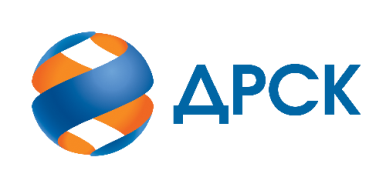 Акционерное Общество«Дальневосточная распределительная сетевая компания»ПРОТОКОЛ № 250/УР-ВПЗакупочной комиссии по аукциону в электронной форме с участием только субъектов МСП на право заключения договора на выполнение работ «Ремонт ВЛ-10 кВ Ф-7 ПС Завитая, Ф-6 ПС Куприяновка, ВЛ-0,4 кВ г.Завитинск, с.Болдыревка, с.Антоновка, с.Дим» (закупка № 3201-РЕМ-РЕМ ПРОД-2020-ДРСК)№ ЕИС – 31908560833 (МСП)СПОСОБ И ПРЕДМЕТ ЗАКУПКИ: аукцион в электронной форме с участием только субъектов МСП на право заключения договора на выполнение работ «Ремонт ВЛ-10 кВ Ф-7 ПС Завитая, Ф-6 ПС Куприяновка, ВЛ-0,4 кВ г.Завитинск, с.Болдыревка, с.Антоновка, с.Дим» (закупка 3201-РЕМ-РЕМ ПРОД-2020-ДРСК).КОЛИЧЕСТВО ПОДАННЫХ ЗАЯВОК НА УЧАСТИЕ В ЗАКУПКЕ: 4 (четыре) заявки.КОЛИЧЕСТВО ОТКЛОНЕННЫХ ЗАЯВОК: 0 (ноль) заявок.ВОПРОСЫ, ВЫНОСИМЫЕ НА РАССМОТРЕНИЕ ЗАКУПОЧНОЙ КОМИССИИ: О рассмотрении результатов оценки вторых частей заявок О признании заявок соответствующими условиям Документации о закупке по результатам рассмотрения первых частей заявокРЕШИЛИ:По вопросу № 1Признать объем полученной информации достаточным для принятия решения.Принять к рассмотрению ценовые предложения следующих участников:По вопросу № 2Признать ценовые предложения следующих Участников:283543/ ООО "ПОДРЯДЧИК ДВ"285126/ ООО "ЭНЕРГОСПЕЦСТРОЙ"289131/ ООО "ГИДРОЭЛЕКТРОМОНТАЖ"соответствующими условиям Документации о закупке и принять их к дальнейшему рассмотрению.По вопросу № 3Утвердить ранжировку заявок:По вопросу № 4Признать Победителем закупки Участника, занявшего 1 (первое) место в ранжировке по степени предпочтительности для Заказчика: ООО "ЭНЕРГОСПЕЦСТРОЙ" г.  Зея с ценой заявки не более 7 800 000,00 руб. без учета НДС. Условия оплаты: Платежи в размере 100% (ста процентов) от стоимости  Работ выплачиваются в течение 30 (тридцати) календарных дней с даты подписания Сторонами документов, указанных в пункте 4.1 Договора, на основании счёта, выставленного Подрядчиком, и с учетом пункта 3.5.2 Договора. Срок выполнения работ: февраль - октябрь 2020 г. Гарантия на своевременное и качественное выполнение работ, а также на устранение дефектов, возникших по вине Подрядчика, составляет 24 месяца с момента приемки выполненных работ. Настоящая заявка имеет правовой статус оферты и действует вплоть до истечения срока, отведенного на заключение Договора, но не менее, чем в течение 90 (девяноста) календарных дней с даты окончания срока подачи заявок (10.12.2019).Инициатору договора обеспечить подписание договора с Победителем не ранее чем через 10 (десять) календарных дней и не позднее 20 (двадцати) календарных дней после официального размещения итогового протокола по результатам закупки.Победителю закупки в срок не позднее 3 (трех) рабочих дней с даты официального размещения итогового протокола по результатам закупки обеспечить направление по адресу, указанному в Документации о закупке, информацию о цепочке собственников, включая бенефициаров (в том числе конечных), по форме и с приложением подтверждающих документов согласно Документации о закупке.Секретарь Закупочной комиссии 1 уровня  		                                        М.Г.ЕлисееваКоваленко О.В.(416-2) 397-242г.  Благовещенск«17» января 2020№ п/пИдентификационный номер УчастникаДата и время регистрации заявки28354309.12.2019 10:5128512609.12.2019 15:5628913109.12.2019 07:5329041310.12.2019 08:11№ п/пДата и время регистрации заявкиИдентификационный номер УчастникаЦеновое предложение без НДС09.12.2019 10:51283543/ ООО "ПОДРЯДЧИК ДВ", 675018, Российская Федерация, ОБЛ АМУРСКАЯ, Г БЛАГОВЕЩЕНСК, - МОХОВАЯ ПАДЬ, ТЕР ЛИТЕР, ДОМ 2, КВАРТИРА 46, ИНН 2801209946, КПП 280101001, ОГРН 11528010061157 888 260,0009.12.2019 15:56285126/ ООО "ЭНЕРГОСПЕЦСТРОЙ", 676244, Российская Федерация, ОБЛ АМУРСКАЯ, Г ЗЕЯ, ПЕР ПРОМЫШЛЕННЫЙ, ВЛАДЕНИЕ 1, ИНН 2815015490, КПП 281501001, ОГРН 11428150002837 800 000,0009.12.2019 07:53/289131/ ООО "ГИДРОЭЛЕКТРОМОНТАЖ", 675000,  ОБЛ АМУРСКАЯ28,  Г БЛАГОВЕЩЕНСК,  УЛ ЗЕЙСКАЯ,  ДОМ 225/3,  , ИНН 2801035778, КПП 280101001, ОГРН 10228005136698 269 950,00Место в ранжировке (порядковый № заявки)Дата и время регистрации заявкиНаименование Участника и/или идентификационный номерИтоговая цена заявки, 
руб. без НДС Возможность применения приоритета в соответствии с 925-ПП1 место (заявка 285126)09.12.2019 15:56ООО "ЭНЕРГОСПЕЦСТРОЙ", 676244, Российская Федерация, ОБЛ АМУРСКАЯ, Г ЗЕЯ, ПЕР ПРОМЫШЛЕННЫЙ, ВЛАДЕНИЕ 1, ИНН 2815015490, КПП 281501001, ОГРН 11428150002837 800 000,00нет2 место(заявка 283543)09.12.2019 10:51ООО "ПОДРЯДЧИК ДВ", 675018, Российская Федерация, ОБЛ АМУРСКАЯ, Г БЛАГОВЕЩЕНСК, - МОХОВАЯ ПАДЬ, ТЕР ЛИТЕР, ДОМ 2, КВАРТИРА 46, ИНН 2801209946, КПП 280101001, ОГРН 11528010061157 888 260,00нет3 место(заявка 289131)09.12.2019 07:53/ООО "ГИДРОЭЛЕКТРОМОНТАЖ", 675000,  ОБЛ АМУРСКАЯ28,  Г БЛАГОВЕЩЕНСК,  УЛ ЗЕЙСКАЯ,  ДОМ 225/3,  , ИНН 2801035778, КПП 280101001, ОГРН 10228005136698 269 950,00нет